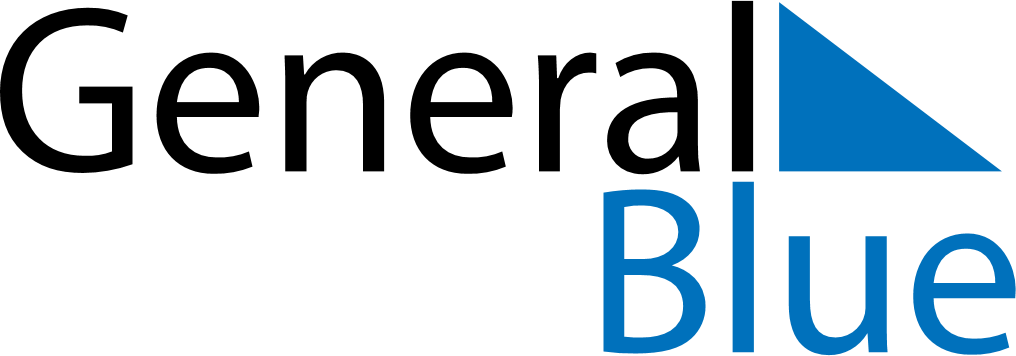 January 2022January 2022January 2022UkraineUkraineMondayTuesdayWednesdayThursdayFridaySaturdaySunday12New YearNew Year3456789New Year (substitute day)New Year (substitute day)Orthodox Christmas10111213141516171819202122232425262728293031